Name:_____________________________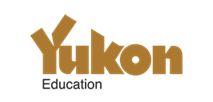 